 21 دسمبر، 2020ءمحترم والدین/ سر پرست اورطلباء،حکومت اونٹاریو نے آج اعلان کیا ہےکہ کووِڈ-19کے پھیلاؤکو مزیدکم کرنےکیلئے بروز ہفتہ، 26 دسمبرکو صوبہ گرے (لاک ڈاؤن) زون میں جائےگا۔ ٹورانٹو اور باقی جنوبی اونٹاریو میں، یہ لاک ڈاؤن 28 دنوں تک برقرار رہےگا۔ اس اعلان کے ایک حصےکے طور پر، حکومت نےکہا ہےکہ جنوبی اونٹاریو کے تمام ایلیمینٹری اسکول، جن میں ٹی ڈی ایس بی میں شامل ہیں، بروز سوموار، 11 جنوری تک طلباءکیلئے بند رہیں گے، جبکہ تمام سیکنڈری اسکول بروز سوموار، 25 جنوری تک طلباءکیلئے بند رہیں گے۔ اس وقت کے دوران، ذاتی طور پر حاضر ہوکر تعلیم حاصل کرنے والے اسکول دُوری سے تعلیم (remote learning)کی طرف منتقل ہو جائیں گے، جبکہ ورچوئل (virtual) اسکول معمول کے مطابق جاری رہیں گے۔براہِ مہربانی ٹی ڈی ایس بی اسکولوں میں دُوری سے سیکھنے (remote learning)کی اس منتقلی کے بارے میں نیچے اضافی معلومات حاصل کریں۔ ایلیمینٹری اسکولذاتی طور پر حاضر ہوکر تعلیم حاصل کرنے والے اسکول:  طلباء اپنےگھروں سے اپنے معمول کے اسکول ٹیچر سے دُوری پر تعلیم حاصل کریں گے۔ ایلیمینٹری اسکول اپنے معمول کے شیڈول/ ٹائم ٹیبل پر عمل کریں گے۔ بعض صورتوں میں، معمولی تبدیلیاں کرنےکی ضرورت ہو سکتی ہے جو بروز سوموار، 4 جنوری کو خاندانوں تک پہنچائی جائیں گی۔ ورچوئل (Virtual) اسکول:  معمول کے مطابق کام کرنا جاری رکھیں گے۔سیکنڈری اسکولذاتی طور پر حاضر ہوکر تعلیم حاصل کرنے والے اسکول:  سیکنڈری اسکول ایڈجسٹ کئےگئے ٹائم ٹیبل پر عمل کریں گے:نوٹ:   پیریڈ 1 کلاس 8:45 بجے صبح سے 12:30 بجے بعد از دوپہر تک جاری رہےگی، اور اس میں 150 منٹ کا معاصر (Synchronous)/ آن لائن سیکھنا اور 75 منٹ کا غیر معاصر (Asynchronous)/خود مختارانہ کام شامل ہوگا۔ اساتذہ 8:45 بجے صبح معاصر (Synchronous)/ آن لائن سیکھنے سے شروع کریں گے۔ مندرجہ بالا ٹائم ٹیبل میں شیڈول شدہ غیر معاصر (Asynchronous) اوقات اس بات کی مثال ہیں کہ غیر معاصر (Asynchronous) اوقات کو کس طرح شیڈول کیا جا سکتا ہے۔ اساتذہ پیشہ ورانہ قیاس کا استعمال اس بات کا تعین کرنےکیلئےکریں گےکہ معاصر (Synchronous) اور غیر معاصر (Asynchronous) اوقات کو کس طرح شیڈول کیا جائے۔ورچوئل (Virtual) اسکول:  معمول کے مطابق کام کرنا جاری رکھیں گے۔ایڈ وینس (EdVance) اور ایڈلٹ (Adult) ڈے اسکولزذاتی طور پر حاضر ہوکر تعلیم حاصل کرنے والے اسکول:  طلباء جو بالغوں کے دن کے اسکولوں اور ایڈوینس (EdVance) پروگراموں میں پڑھتے ہیں وہ اس آن لائن شیڈول پرعمل کریں گے:شروع ہونےکے اوقات اور دوپہرکےکھانے کے اوقات ہر اسکول کیلئے ایک ہی جیسے رہیں گے۔ورچوئل (Virtual) سیکھنا:  معمول کے مطابق کام کرنا جاری رکھیں گے۔متبادل اسکولز / پروگرامزذاتی طور پر حاضر ہوکر تعلیم حاصل کرنے والے اسکول:   وہ اسکول جو بورڈ کے تیارکردہ حسب منشا ٹائم ٹیبل استعمال نہیں کر رہے ہیں (جیسےکہ متبادل اسکول پروگرامز، مجتمع سائیٹس، آئی ایس پی وغیرہ)، وہ مقامی طور پر تیارکردہ ریموٹ شیڈولزکا نفاذکریں گے۔ورچوئل (Virtual) سیکھنا:  معمول کے مطابق کام کرنا جاری رکھیں گے۔خصوصی تعلیم مجتمع سائیٹس (Congregated Sites)مجتمع سائیٹس (نیچے درج ہیں) مقامی طور پر تیارکردہ دُوری سے سیکھنےکے شیڈول نافذکریں گی۔ ایلیمینٹری مجتمع سائیٹس:  بیورلی اسکول، لوسی میک کارمک سینئر اسکول، سینیکا اسکول، سنی ویو جونیئر اور سینئر پی ایس، پارکلین پبلک اسکول، ولیئم میک کورڈک اسکول۔سیکنڈری مجتمع سائیٹس:  سینٹرل ایٹوبیکو، ڈریوری سیکنڈری اسکول، فرینک اوک، میپل وُڈ ہائی اسکول، سر ولیئم آسلر، یارک ہمبر ایچ ایس۔ براہِ مہربانی نوٹ کرلیں کہ سب سے زیادہ کمزور لوگوں کو تحفظ فراہم کرنےکیلئے حکومت کی کوششوں کے ایک حصےکے طور پر، جہاں بھی ممکن ہوا، اسکول بورڈ، خصوصی تعلیم کی ضروریات والے طلباء کو ذاتی مدد فراہم کریں گے، جنہیں طلباء کی ضروریات کی بنیاد پر دُوری سے سیکھنےکے ذریعے سہولت فراہم نہیں کی جاسکتی۔ اگر آپ اس بات پر یقین رکھتے ہیں کہ اس کی ضرورت ہو سکتی ہے، تو براہِ کرم اپنے بچے کے پرنسپل سے بات کریں۔چائلڈ کیئر/ توسیعی دن کے پروگرام (Extended Day Programs)تمام چائلڈکیئر پروگرام جو ٹی ڈی ایس بی اسکولوں میں واقع نوزائیدہ بچوں، پاؤں پاؤں چلنے والے بچوں اور اسکول جانے سے پہلےکی عمر والے بچوں کی خدمت کرتے ہیں، وہ لاک ڈاؤن کی مدت کے دوران کھلے رہیں گے، تاہم والدین/ سرپرستوں کو اپنے انفرادی چائلڈکیئر آپریٹر سے تفصیلات کی تصدیق کرنی چاہئے۔ جب کہ اسکول بند ہیں، ٹی ڈی ایس بی کے تمام توسیعی دن کے پروگرام اور اسکولوں سے پہلے اور اسکولوں کے بعد کے پروگرام بھی بند ہوں گے۔اگلے اقداماتاگرچہ ٹی ڈی ایس بی نے اس سال طلباء کو 70,000 سے زیادہ ڈیوائسز تقسیم کی ہیں، لیکن ہم جانتے ہیں کہ کچھ طلباء کو اب بھی اس دُوری سے سیکھنےکی مدت کیلئےکسی ڈیوائس کی ضرورت ہو سکتی ہے۔ ان صورتوں میں، خاندانوں کی حوصلہ افزائی کی جاتی ہےکہ وہ ڈیوائس کا بندوبست کرنےکیلئے اپنے اسکول سے دوبارہ کھلنے کے بعد رابطہ کریں۔ براہِ مہربانی نوٹ کرلیں کہ ڈیوائسز دستیابی کی بنیاد پر فراہم کی جائیں گی اور ان کی تقسیم میں وقت لگ سکتا ہے۔آج کی خبریں ایک ایسے وقت میں آئی ہیں جب تمام اسکول موسم سرما کی تعطیلات پر ہیں، جو ایک مشکل ہےکیونکہ مجھے معلوم ہےکہ آپ میں بہت سوں کے اگلے اقدامات کے بارے میں سوالات ہو سکتے ہیں۔ ذاتی طور پر حاضر ہوکر تعلیم حاصل کرنے والے اسکولوں کیلئے، اساتذہ بروز سوموار، 4 جنوری کو طلباء اور خاندانوں کے ساتھ رابطہ کریں گے تاکہ مزید معلومات فراہم کی جا سکیں اور ابتدا کی جائے، جس کی توقع کی جاتی ہے، جو دُوری کی تعلیم کی طرف منتقل ہونےکا نسبتاً تیز عمل ہے۔ ورچوئل اسکول کے طلباء کیلئے، سیکھنےکا عمل بروز سوموار، 4 جنوری کو معمول کے مطابق جاری رہےگا۔جب کہ یہ غیر متوقع نہیں ہے، مجھے معلوم ہےکہ یہ خبر بہت سے لوگوں کیلئے مشکل ہوگی۔ میں آپ کو یقین دلانا چاہتی ہوں کہ ہم نے پچھلے 9 ماہ میں دُوری سے سیکھنےکے بارے میں بہت کچھ سیکھا ہے اور اس کے باوجود مشکلات پیش آسکتی ہیں، ہر ممکن حد تک آسانی سے منتقلی کو یقینی بنانے کیلئے ہم اپنے طلباء اور خاندانوں کی مددکریں گے۔مخلص،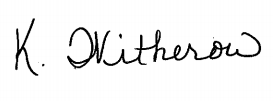 
کیتھی وِدرو (Kathy Witherow)عبوری ڈائریکٹر آف ایجوکیشن (Interim Director of Education)وقتدن 1دن 2دن 3دن 48:45 بجے صبح  تا  10:00 بجے صبحکورس 1معاصر (Synchronous)کورس 1معاصر (Synchronous)کورس 2معاصر (Synchronous)کورس 2معاصر (Synchronous)10:00 بجے صبح  تا  10:30 بجے صبحکورس 1غیر معاصر (Asynchronous)/خود مختارانہ سیکھنا (Independent Learning)کورس 1غیر معاصر (Asynchronous)/خود مختارانہ سیکھنا (Independent Learning)کورس 2غیر معاصر (Asynchronous)/خود مختارانہ سیکھنا (Independent Learning)کورس 2غیر معاصر (Asynchronous)/خود مختارانہ سیکھنا (Independent Learning)10:30بجے صبح   تا  11:45 بجے صبحکورس 1معاصر (Synchronous)کورس 1معاصر (Synchronous)کورس 2معاصر (Synchronous)کورس 2معاصر (Synchronous)11:45بجے صبح   تا  12:30 بجے بعد از دوپہرکورس 1غیر معاصر (Asynchronous)/خود مختارانہ سیکھنا (Independent Learning)کورس 1غیر معاصر (Asynchronous)/خود مختارانہ سیکھنا (Independent Learning)کورس 2غیر معاصر (Asynchronous)/خود مختارانہ سیکھنا (Independent Learning)کورس 2غیر معاصر (Asynchronous)/خود مختارانہ سیکھنا (Independent Learning)12:30بجے صبح   تا  1:10 بجے بعد از دوپہردوپہرکا کھانادوپہرکا کھانادوپہرکا کھانادوپہرکا کھانا1:10بجے بعد از دوپہر تا  2:00 بجے بعد از دوپہراے پی اے/ پی ایم اےاے پی اے/ پی ایم اےاے پی اے/ پی ایم اےاے پی اے/ پی ایم اے2:00 بجے بعد از دوپہر تا  3:15 بجے بعد از دوپہرکورس 2معاصر (Synchronous)کورس 2معاصر (Synchronous)کورس 1معاصر (Synchronous)کورس 1معاصر (Synchronous)دن 1دن 2دن 3دن 4پیریڈ 1:   3 گھنٹے1 اے بی 
معاصر (Synchronous)1 اے بی 
معاصر (Synchronous)2 اے بی 
معاصر (Synchronous)2 اے بی 
معاصر (Synchronous)پیریڈ 2:   1 گھنٹہ2 اے بی 
معاصر (Synchronous)2 اے بی 
معاصر (Synchronous)1 اے بی 
معاصر (Synchronous)1 اے بی 
معاصر (Synchronous)پیریڈ 3:   2 گھنٹے3 اے بی 
معاصر (Synchronous)3 اے بی 
معاصر (Synchronous)3 اے بی 
معاصر (Synchronous)3 اے بی 
معاصر (Synchronous)